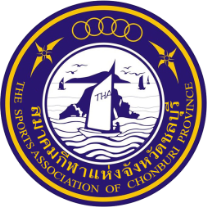 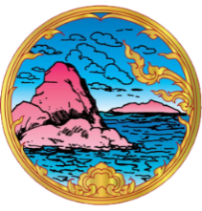 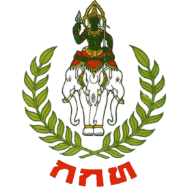 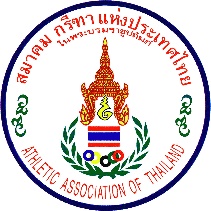 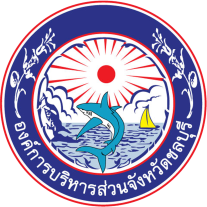 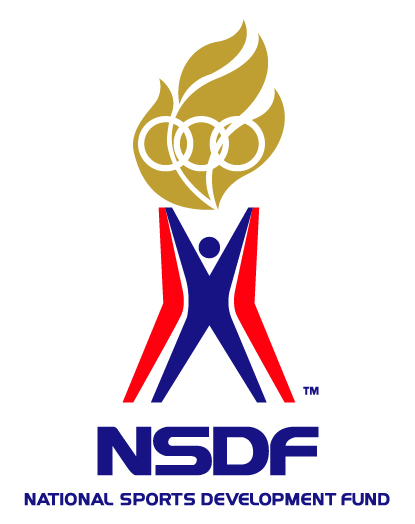 ใบสมัครการอบรมผู้ฝึกสอนกีฬากรีฑา ระดับพื้นฐานระหว่างวัน 5 – 11 กันยายน 2561ณ โรงยิมเนเซียม สวนสาธารณะเฉลิมพระเกียรติ ร.9 จังหวัดชลบุรี++++++++++++++++++++++++++++++++++++++++++++++++วันที่...............เดือน.......................พ.ศ.................1. ชื่อ (นาย/นาง/นางสาว)....................................................นามสกุล..................................................................2. เกิดวันที่.................................เดือน..............................พ.ศ.....................................อายุ...............................ปี3. ที่อยู่ปัจจุบัน เลขที่.......................................หมู่ที่...................................ซอย...................................................    ถนน.......................................................ตำบล...............................................อำเภอ........................................    จังหวัด.............................................รหัสไปรษณีย์.....................................โทรศัพท์.........................................4. การศึกษาสูงสุด…………………………………………………………………………………………………………………………………5. สถานภาพ        ผู้ฝึกสอนกีฬากรีฑา    ครู / อาจารย์    บุคคลทั่วไป6. ไซส์เสื้อ 	    S 		M		L		Xl		อื่นๆ.................   (ลงชื่อ) ……………………….……………………………..ผู้สมัคร  	     					    (......………………………………………….)                                                       วันที่...............เดือน................................พ.ศ................